Devonshire House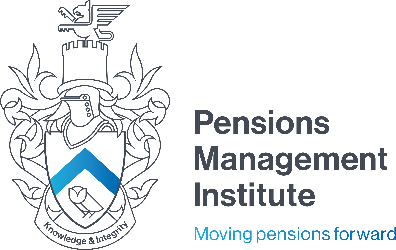 60 Goswell Road London EC1M 7AD T: +44 (0) 20 7247 1452 W: www.pensions-pmi.org.ukManaging International Employee Benefits Notes on Mock ExamRecommended Time: 3 hoursYou are employed by a large multinational company, which operates across the world in a highly competitive sector. Explain the factors that should be considered in developing an international employee benefits policy for the company.20 marks A full answer would include a brief explanation of an international benefits policy.The factors include:Strategic considerationsCorporate and employer objectivesThe labour marketMarket positioningCross border consistencyOther factors may be relevant and these could be explained in a full answerAs this question is asking for an explanation and carries 20 marks it is seeking a reasonable level of detail for each of the factors. An example would also be helpful.As an international benefit consultant prepare a summary report for a client that is considering expanding its business into Russia that covers:An overview of the broad economic and employment climate;Typical pension and risk benefit provision.20 marksAs this question asks for a report a small number of marks (2 or 3) are available for producing an answer in a more formal report format. The detail is contained in the Russian country summary.You are the benefits manager for 123 Company that has just acquired a business with a DB plan. Draft a briefing note for the Finance Manager of 123 Company that outlines some of the recent developments that may help to manage and reducethe associated risks.20 marksIt should include brief discussion of the risks. The note should contain discussion of the various ways to reduce risks, including:Use of swaps, derivativesIncentivisationWrite notes on the impact of multinational business on corporate governance and employee benefits.10 marksAs this question asks for notes and carries only 10 marks, the following should be covered:How multinational business requires differing governance structuresAn outline of these structures and how they meet the challengesWrite notes on the management of employee benefits via a global benefits committee.10 marksAs this question asks for notes and carries only 10 marks, the following should be covered:Identification of the reasons for setting up a committeeThe typical terms of reference for such a committeeWrite notes on the provision of medical benefits in China.10 marksAs this question asks for notes and carries only 10 marks, the following should be covered:Brief survey of the Chinese situation in this areaWrite notes on the impact of a sale or merger transaction on employee benefits.10 marksAs this question asks for notes and carries only 10 marks, the following should be covered:transaction may impact employee benefit plans directly, and their insurance or other financing vehiclesInsurance policies may have been issued on a Group-wide basis, or be subject to specially agreed termsIs it possible to maintain membership of multi-employer benefit plans (carve-outs, transfers, cross-subsidies, lack of control)?Increases or reductions in benefitsRestructuring